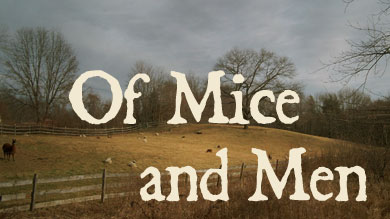 By John SteinbeckStudent Work BookName: _____________________________Block: _______________Discussion QuestionsAs you read each chapter of the novel, be prepared to answer the corresponding questions. These questions will be used to focus class discussion and develop your understanding of the novel. Jot down point form answers to help your memory.Chapter 1: George and LennieIdentify and give a physical description of Lennie and George. What is George's first complaint to Lennie? What trouble did George and Lennie have in Weed? What is in Lennie's pocket? Why does he have it? George bursts into a long speech about what he could do if he were alone. What could he do? Lennie offers to go away and live in a cave. What is George's response? Why are George and Lennie different from the other "guys like us that work on ranches"? What are George and Lennie going to do someday? What two things does George want Lennie to remember? Why did George want to camp overnight instead of going another quarter of a mile to the ranch? Chapter 2: The RanchWhat kind of work are George and Lennie going to do?What does George answer when the boss asks what he is trying to put over? Identify and describe Curley. The swamper said, "seems like Curley ain't givin' nobody a chance." Explain. What advice does George give Lennie after Curley and the swamper leave? Identify Slim and Carlson. What does Slim have that Lennie wants? Chapter 3: The BunkhouseSlim and George have a long conversation. Slim says it's funny how George and Lennie go around together. What is George's answer? Identify and describe Candy. What did Carlson do with his Luger. Why? What card game does George play? Describe Curley's wife. What's the problem about her? What will Lennie's job be when he and George get their land? What does Candy want when he hears about George's and Lennie's plans?  What is he willing to contribute? Why did Curley fight with Lennie? What happened? Chapter 4: CrooksIdentify and describe Crooks. Lennie tells Crooks about the land. What is his reply at first? What does Crooks want when he believes there might really be land? Why is Crooks ostracized from the rest of the men? How does this make him feel? Why did Curley's wife come to the barn? Why did Crooks change his mind after Curley's wife left? Chapter 5: LennieWhat happened to Lennie's puppy? What is his reaction? Why did Curley's wife come to see Lennie? What did she tell Lennie? Why did Lennie kill Curley's wife? What was George's reaction when he found out about Curley's wife's death? What was Curley's reaction to his wife's death? Chapter 6: ChaseWhere has Lennie gone and why? Who does he see there? What does George do to Lennie? Why? What other incident in the novel does this parallel? Who is the only one who really understands what George did? Did George do the right thing? Why or why not? Vocabulary BuildingChapter 1Finding the Right MeaningDirections:	In the sentences below, the vocabulary words have been under-lined. Under each sentence are four choices of definitions. Cirlce the letter of the correct choice.After the destructive flooding, much debris remained along the river bank.valuable ore		c)    scattered waste	foamy water		d)    bare rockAs Lennie tried to memorize George's instructions, he droned to himself softly.repeated dully		c)    called shrillyhummed again		d)    whispered slowlyThe sycamores' recumbent branches arched low across the pool, nearly touching its surface.crooked		c)    recliningcolorful		d)    thickLennie contemplated running away when George told him to give up the dead mouse.forgot			c)    deniedstarted			d)    consideredGeorge morosely gazed at the fire, feeling discouraged at being burdened with Lennie.Glumly		c)    silentlyCarefully		d)    steadilyPretending not to have a dead mouse in his pocket, Lennie made a pantomime of innocence.Spirited defense	c)    serious vowWordless show	d)    long speechVocabulary BuildingFinding the Right MeaningChapter 1Feeling it his duty, George resignedly told Lennie where they were going.forcefully		c)    absentmindedlyacceptingly		d)    angrilyIn his usual clumsy manner, Lennie lumbered into the brush to get wood for the fire.hiked			c)    moved heavilydarted			d)    limpedGeorge put out his hand imperiously to Lennie, demanding that Lennie give up the mouse.selfishly		c)    carelesslyknowledgeably	d)    commandinglyGeorge took three cans of beans from his bindle, then retied his pack.blanket role		c)    stockpilebroad-brimmed hat	d)    belongings	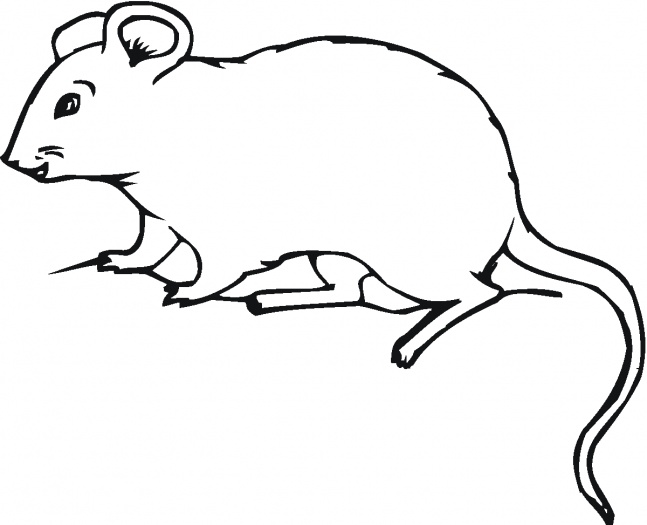 Literary SkillsChapter 1 – CharacterizationSketching a PortraitSteinbeck introduces his two main characters in this chapter, creating a first impression of George's and Lennie's looks, personalities, beliefs, and dreams.	Sometimes authors use direct characterization to describe characters – that is, they will directly tell readers important information about a character. For example, an author might write, "Margo was an extremely generous person."	However, in this novel, Steinbeck prefers to use indirect characterization. In other words, we learn about characters by interpreting clues that Steinbeck gives.	Steinbeck tells us about his characters in the following ways:He describes their appearances.He shows their actions.He quotes their explanations of their own actions.He quotes their expressions of how they believe and feel.He gives clues from what others say to or about a character.Directions	For each passage below, use the list above to identify the method Steinbeck uses to give information about the character(s). Then tell what you learn about the character(s) from that passage. An example has been done for you.Example:They [George and Lennie] had walked in single file down the path, and even in the open one stayed behind the other.Method:  BWhat you learn: George is the leader: Lennie is the follower[Lennie] drank with long gulps, snorting into the water like a horse.Method:  _____    What you learn:                     The first man was small and quick, dark of face, with restless eyes and sharp, strong features.Method: _____What you learn:                                                                                 Literary Skills: CharacterizationSketching a PortraitChapter 1"Lennie," he said hopelessly. "You'd drink out of a gutter if you was thirsty."Method: _____What you learn:    Lennie … imitated George exactly. He pushed himself back, drew up his knees, embraced them, looked over to George to see whether he had it just right.Method: _____What you learn:"I forgot," Lennie said softly. "I tried not to forget. Honest to God I did, George."Method: _____What you learn:His anger left him suddenly. He looked across the fire at Lennie's anguished face, and then he looked ashamedly at the flames.Method: _____What you learn;Behind him walked his opposite, a huge man, shapeless of face, with large, pale eyes, with wide, sloping shoulders…Method: _____What you learn:"When I think of the swell time I could have without you, I go nuts. I never get no peace."Method:_____What you learn:      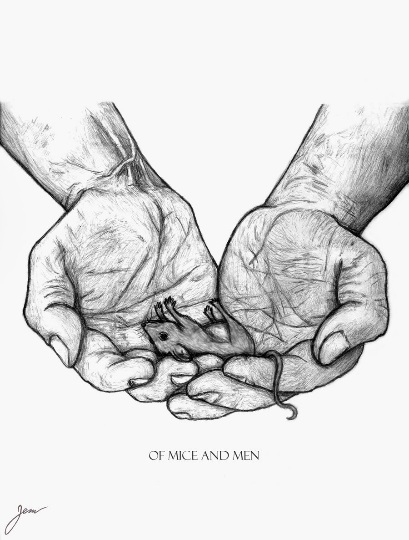 Literary Skills Chapter 2 Foreshadowing and Prediction Clouds on the HorizonSteinbeck provides hints about what will happen later in the story.  This technique of giving clues to prepare readers for later events is called foreshadowing.	Foreshadowing serves several purposes.  It can arouse the reader's curiosity, piquing interest in details and creating an eagerness to continue reading.  It can also make later events seem more believable since the author has already hinted at the outcome.	A writer who uses forshadowing doesn't necessarily give away the story.  A reader must still interpret the cliues and predict what will happen.Directions	Analyze the following examples of foreshadowing from Chapters 1 and 2. (The chapter number for each example is indicated in parentheses).  Then make a prediction based on each clue.Foreshadowing:  Lennie has a habit of killing the mice he pets. (1)Prediction: ____________________________________________________________________________________________________________________________________Foreshadowing:  George and Lennie had to flee Weed when Lennie tried to feel a girl's dress. (1)Prediction: ____________________________________________________________________________________________________________________________________Foreshadowing:  George tells Lennie to come back to the river and hide in the brush if anything goes wrong. (1)Prediction: ____________________________________________________________________________________________________________________________________Foreshadowing:  The boss is very angry when George and Lennie don't turn up when he expected them to. (2)Prediction: ____________________________________________________________________________________________________________________________________Foreshadowing:  When Curley sees George and Lennie, his hands close into a fist. (2)Prediction: ____________________________________________________________________________________________________________________________________Foreshadowing:  The old swamper says that Curley's wife has "got the eye". (2)Prediction: ____________________________________________________________________________________________________________________________________Foreshadowing:  Lennie wants to leave the ranch, but George tells they must stay. (2)Prediction: ____________________________________________________________________________________________________________________________________Foreshadowing:  The old swamper says that Curley's wife has "got the eye". (2)Prediction: ____________________________________________________________________________________________________________________________________Foreshadowing:  Carlson suggests shooting Candy's useless old dog to put it out of its misery. (2)Prediction: ____________________________________________________________________________________________________________________________________Foreshadowing:  George is afraid that he will tangle with Curley. (2)Prediction: ____________________________________________________________________________________________________________________________________Vocabulary BuildingChapter 3  Context CluesDirections: Choose a word from the vocabulary list in the box to correctly complete each sentence.  Write the correct word in the blank.The ranch hands were quick to voice their _______________________ at the horse-shoe players' lack of skill.Enjoying the chance to put Curley in his place, Slim smiled ______________________ as he instructed Curley to be quiet about the fight with Lennie.Slim's inviting _______________________ manner eventually led George to confide in him about the events in Weed.Trying to regain control and steady himself, Slim _______________________ one nervous hand with the other.When George warned Lennie to return the puppy to the barn before Lennie killed it Lennie _______________________ out of the room.To be overheard discussing their dream seemed _______________________, and George reacted with guilt and anger.As George shared their plans with Candy, George became so engrossed in them that he stared _______________________ at the wall.After his initial outrage at the thought of cats harming his rabbits, Lennie managed to calm down and eventually his anger _______________________.Stunned by the sudden possibility of actually achieving their dream, George, Lennie, and Candy were _______________________ and amazed.When Curley struck Lennie, the blood _______________________ from Lennie's nose and quickly covered his face.Literary Skills Chapter 3 Figurative Language Word PowerFor the most part, Of Mice and Men is told in simple, straightforward language.  Yet occasionally Steinbeck includes colorful similes and metaphors.  A simile is a direct comparison using the words "like" or "as."  "The hail pounded on the roof like hundreds of hammers" is an example of a simile.	A metaphor implies a comparison without using the words "like" or "as."  "A banner of color announced the end of the rain" is an example of a metaphor.  The implied comparison is between a rainbow and a colorful banner.	Steinbeck uses figurative language to add spice to the narration and to give his words and extra level of meaning by making revealing comparisons.Directions:	Decide whether a simile or metaphor is being used in each of the following examples.  (The chapter where each example can be found is noted in parentheses.)  Then explain what two things are being compared.On the sand banks the rabbits sat as quietly as little gray, sculptured stoned. (1)Figure of speech __________________________________________________The comparison is between __________________________________________A water snake slipped along on the pool, its head held up like a little periscope. (1)Figure of speech __________________________________________________The comparison is between __________________________________________"He's [Lennie's] jes' like a kid, ain't he." (3)a.   Figure of speech __________________________________________________b.   The comparison is between __________________________________________The sun square was on the floor now, and the flies whipped through it like sparks. (2)a.   Figure of speech __________________________________________________b.   The comparison is between __________________________________________George warns Lennie that Curley's wife is a "rat-trap if I ever seen one." (2)a.   Figure of speech __________________________________________________b.   The comparison is between __________________________________________[Slim] moved with a majesty… He was a jerkline skinner, the prince of the ranch. (3)a.   Figure of speech __________________________________________________b.   The comparison is between __________________________________________Slim's hands are described as "large and lean… as delicate in their action as those of a temple dancer." (2)a.   Figure of speech __________________________________________________b.   The comparison is between __________________________________________Curley stepped over to Lennie like a terrier. (3)a.   Figure of speech __________________________________________________b.   The comparison is between __________________________________________Lennie covered his face with his huge paws and bleated with terror. (3)a.   Figure of speech __________________________________________________b.   The comparison is between __________________________________________The next minute Curley was flopping like a fish on a line. (3)a.   Figure of speech __________________________________________________b.   The comparison is between __________________________________________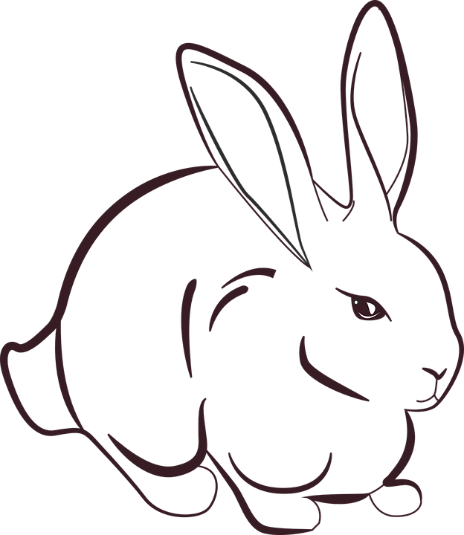 Literary Skills: Figurative LanguageWord Power: Chapter 3One Step Further	Frequently in Of Mice and Men, Lennie is compared to an animal.  Examine this comparison.  Address questions like these:In what circumstances is Lennie compared to an animal?What kind of animal is he compared to?What impression is created by these comparisons?How are animals in the novel regarded and treated? What does this imply about Lennie?Cite examples from the novel to back up your points.____________________________________________________________________________________________________________________________________________________________________________________________________________________________________________________________________________________________________________________________________________________________________________________________________________________________________________________________________________________________________________________________________________________________________________________________________________________________________________________________________________________________________________________________________________________________________________________________________________________________________________________________________________________________________________________________________________________________________________________________________________________________________________________________________________________________________________________________________________________________________________________________________________________________________________________________________________________________________________________________________________________________________________________________________________________________________________________________Literary Skills Chapter 3 Conflict Push Comes to ShoveConflict is an inescapable part of the ranch hands' lives.  Just as the animals in the surrounding mountains must compete for food and survival, so the characters of Of Mice and Men must fight with each other for what they want and need.	Conflict occurs in a story when a character confronts an opposing force.  There are five main types of conflict.character vs. character – a character or characters face a problem with one or more characters in the storycharacter vs. self – a character faces a physical or emotional strugglecharacter vs. society – one or more characters face a problem with a part of society (government, laws, traditions, etc.)character vs. nature – one or more characters face a problem with a force of nature (storm, heat, cold, etc.)character vs. fate – one or more characters face a problem with a force such as fate, God, or luckDirections:	List one conflict that arises in each of the following situations.  After you list the conflict, explain who or what is involved.  See the example below.  Though some passages will reflect several conflicts, you only have to identify one.  An example has been done for you.ExampleLennie loves petting soft animals but always ends up killing them when they bite him.a.   Type of conflict: character vs. nature (or character vs. self)b.   Forces involved in the conflict: Lennie vs. animals (or Lennie's attraction to soft things vs. inability to control himself1. George explains that he used to play jokes on Lennie who was too dumb to know the difference, but he stopped after Lennie nearly drowned.a.   Type of conflict ____________________________________________________b.   Forces involved in conflict _______________________________________________________________________________________________________________2.  George makes Lennie return the pup to the barn.a.   Type of conflict ____________________________________________________b.   Forces involved in conflict _______________________________________________________________________________________________________________3.  Candy tried to reject Carlson's argument that Candy's old dog is better off dead.a.   Type of conflict ____________________________________________________b.   Forces involved in conflict _______________________________________________________________________________________________________________4.  Slim has second thoughts about not intervening to save Candy's dog.a.   Type of conflict ____________________________________________________b.   Forces involved in conflict _______________________________________________________________________________________________________________5.  The swamper says Curley hates big guys because Curley isn't big himself.a.   Type of conflict ____________________________________________________b.   Forces involved in conflict _______________________________________________________________________________________________________________6.  Curley interrupts the men in the bunk house while searching for his wife, who he suspects might be there.a.   Type of conflict ____________________________________________________b.   Forces involved in conflict _______________________________________________________________________________________________________________7.  George reveals to Slim that he and Lennie fled Weed because Lennie was accused of rape and a lynch party was searching for them.a.   Type of conflict ____________________________________________________b.   Forces involved in conflict _______________________________________________________________________________________________________________Vocabulary BuildingChapter 4 Vocabulary AnalogiesAnalogies are a shortened way of stating relationshops between words and ideas.A common type of analogy expresses the relationship between synonyms.  Below is an example:		skim : scan : :  bargain : negotiate	This means the relationship between skim and scan is the same as the relationship between bargain and negotiate.  (The symbol ":" means "is to" and the symbol ": :" means "as.")	An analogy may also involve antonyms.  Look at the one below:		Simple: complex : : learned : uneducated	Another way to state this analogy is simple is to complex as learned is to uneducated.Directions	Complete the analogies by using the appropriate synonym or antonym in the box below.skeptical : trusting : : sociable : ________________________________________scuttled : scurried : : gathered : ________________________________________derogatory : insulting : : disappointed : __________________________________pugnacious : peaceful : : plentiful : ______________________________________level : sturdy : : charming : ____________________________________________plaintively : joyful : : respectfully : ______________________________________subdued : controlled : : evaluated : _____________________________________contemplated : pondered : : turned away : _______________________________morose : melancholy : : flattering : ______________________________________imperiously : meekly : : cheerfully : ____________________________________Literary Skills 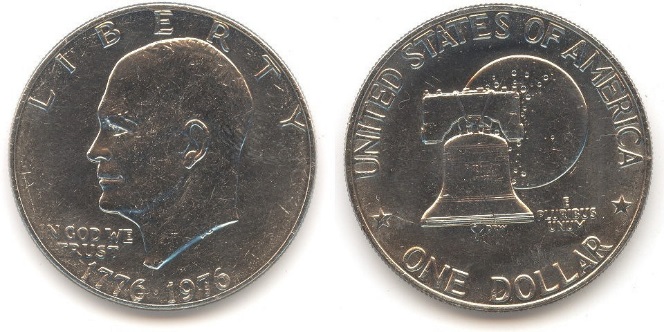 Chapter 4 Round Characters Two-Sided CoinsLike a coin, many of Steinbeck's characters are round characters, with more than one "face."  	Anyone who has read a fairy tale is familiar with flat characters.  The wicked witch, the brave prince, and the good godmother are all one dimensional characters.  They always act the same way, never changing or growing.	Most novelists prefer to create round characters.  These characters have different sides, conflicting emotions, and emotional depth.  With their realistic dimensions, these characters engage a reader's belief, interest, and even sympathy.Directions:	For each statement below, find evidence to support it (pro).  Then find evidence from the book that shows the opposite about the character (con).  Finally, draw a conclusion about the character on the basis of your evidence.  An example has been done for you:ExampleCurley's wife is powerless.Pro:  Curley's wife is stranded at the ranch.  She knows that her husband is in town and can't do anything about it.Con:  Curley's wife makes the men uneasy.  She is the boss's daughter-in-law, and she can drive Curley crazy with jealously.  Conclusion:  Curley's wife is powerless to change her own circumstances, but she can affect others.George is a realist:Pro: _______________________________________________________________________________________________________________________________________Con:_______________________________________________________________________________________________________________________________________Conclusion: _________________________________________________________________________________________________________________________________Candy is weak and useless.Pro: ______________________________________________________________ __________________________________________________________________Con:________________________________________________________________________________________________________________________________Conclusion: _________________________________________________________________________________________________________________________George could live a better life without Lenny. Pro: _____________________________________________________________ __________________________________________________________________Con:________________________________________________________________________________________________________________________________Conclusion: _________________________________________________________________________________________________________________________Curley is cocky and self-assured.Pro: _____________________________________________________________ ________________________________________________________________Con:______________________________________________________________ _________________________________________________________________Conclusion: _______________________________________________________________________________________________________________________Lennie is poor at "reading" and manipulating people.Pro: _____________________________________________________________ ________________________________________________________________Con:______________________________________________________________ _________________________________________________________________Conclusion: _______________________________________________________________________________________________________________________Curley's wife lives in a dream world.Pro: _____________________________________________________________ ________________________________________________________________Con:______________________________________________________________ _________________________________________________________________Conclusion: _______________________________________________________________________________________________________________________Slim is trustworthy and unfailingly right. Pro: _____________________________________________________________ ________________________________________________________________Con:______________________________________________________________ _________________________________________________________________Conclusion: _______________________________________________________________________________________________________________________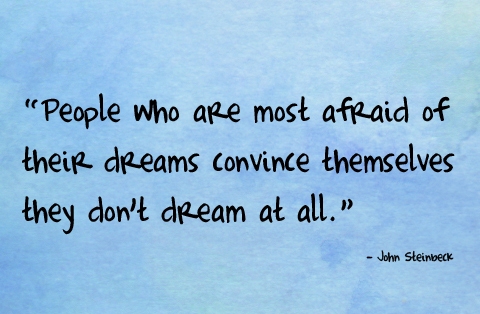 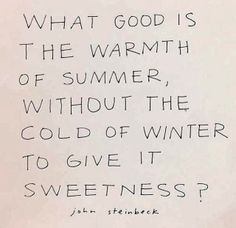 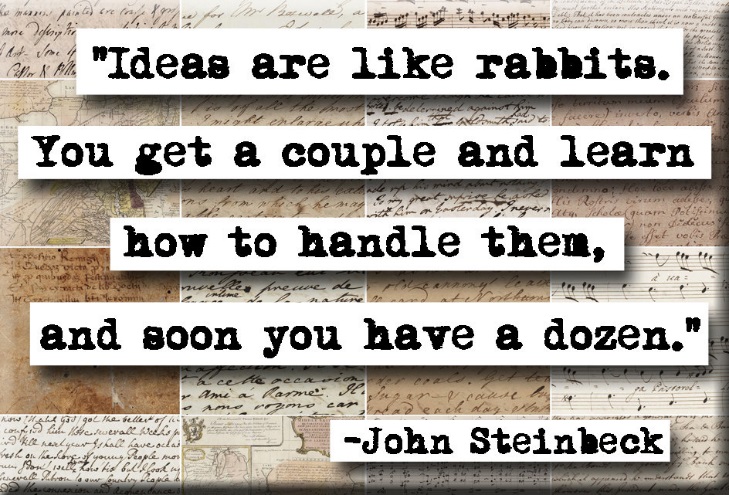 Literary SkillsCulminating Activity Plot StructurePyramid of Action The plot of Of Mice and Men consists of several episodes, or separate incidents. These episodes are connected so that the plot flows smoothly.         Of Mice and Men breaks down into the traditional five-part structure.exposition—an introduction to the mail characters, settings, and situations of the plot rising action—the events and complications that lead to an important and dramatic point in the plotclimax—the point of greatest interest and emotional involvement in the plotfalling action—the events that develop from the climax and lead to the conclusion resolution or denouement—the final outcome that ties up any loose ends left in  the story The structure can be depicted as a pyramid, with two base lines. 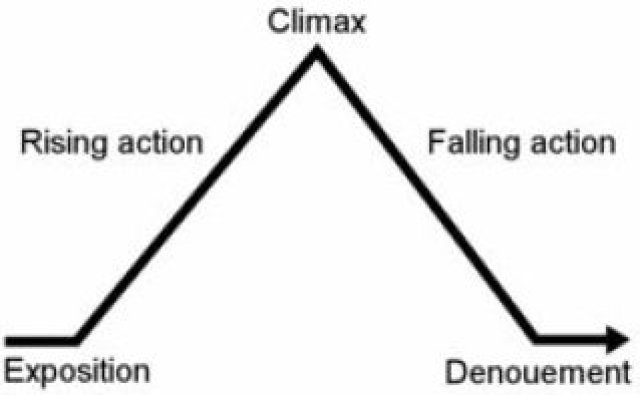      Directions:      Below is a list of major episodes in Of Mice and Men. Copy these episodes on the chart (on the next page) in the order in which they occur.After you finish putting the events in proper order, turn the diagram sideways and draw the pyramid diagram (draw over your answers) to reflect where the five elements of the plot occur. Then label the parts of the pyramid. Use a colored pen or pencil for your lines and labels. Note: your pyramid might look lopsided (one side longer than the other) Major EpisodesCarlson shoots Candy's dogGeorge shoots LennieLennie kills Curley's wifeGeorge and Lenny camp by the green pool Lennie breaks Curley's handThe men organize a lynching partyCandy offers to add his savings so George and Lennie can buy the farm Crooks asks to join the others in the farm venture and then backs outGeorge predicts trouble with Curley and warns Lennie to stay away from Curley's wifeThe men catch up to George Expressing Loneliness Directions     In varying degrees, many of the characters Of Mice and Men reveal their loneliness. In your group, divide the characters for your research. Complete the chart by finding in the novel, narrative or dialogue revealing the loneliness of each of the characters named below Evaluation: Of Mice and Men Student WorkbookLearning Targets:Read, consider and analyze the topic, themes and features of the novel. Reflect on the writing style, tone, topics, and use of rhetorical devices in order to understand the play, its characters, themes and issues.Make individual thinking and understanding visible through accurate completion of tasksAs you self-assess, please highlight areas/sticky-note pages to show evidence.Comment on your skill development and the evidence you have provided to show your learning: ________________________________________________________________________________________________________________________________________________________________________________________________________________________________________________________________________________________________________________________________________________10resolution987654321expositionName of CharacterSupporting Evidence GeorgeLennieSlimCurley's WifeCrooksCandyCriteria Criteria Not Yet Meeting ExpectationsMinimally Meeting ExpectationsFully Meeting Expectations Exceeding ExpectationsUse strategies to construct meaningEvaluate/analyze/interpret textsIncrease word skills and vocabularyUse strategies to construct meaningEvaluate/analyze/interpret textsIncrease word skills and vocabularyAt least 25% of analysis work is not complete or completed very poorlyNo evidenceMost or all sections are filled in (perhaps some better than others)Some use of evidenceEach section is filled out well, with specific notesEvidence often citedEach section is completed with detail, with clear notes and observationsSpecific evidence cited when neededSynthesize and extend thinking about texts Recognize and explain structures and devices in text  Appreciate the writer's craft by analyzing text structure and featureSynthesize and extend thinking about texts Recognize and explain structures and devices in text  Appreciate the writer's craft by analyzing text structure and featureAnswers are inaccurate or very obviously rushed; little to no thought demonstrated in completion.Answers are often accurate, although there may be some omission or error present. Work may feel rushed.Answers are accurate and show that the student worked to determine correct answers.Answers are very accurate and demonstrate thoughtful consideration of questions.Student AchievementStudent AchievementNot there yet. Student must revise work so that it shows satisfactory understanding3-       3        4NOVICE4+       5-      5PROFICIENT5+        6-         6MASTERYWork HabitsGood: submitted on time/all questions fully completed/active participation in all aspects of process/intention for success is clearSatisfactory: submitted one class late/questions mostly completed/active participation in some aspects of process/intention for success is evidentNeeds Improvement: submitted more than one class late/questions mostly incomplete/little active participation/intention for success is not evident  Good: submitted on time/all questions fully completed/active participation in all aspects of process/intention for success is clearSatisfactory: submitted one class late/questions mostly completed/active participation in some aspects of process/intention for success is evidentNeeds Improvement: submitted more than one class late/questions mostly incomplete/little active participation/intention for success is not evident  Good: submitted on time/all questions fully completed/active participation in all aspects of process/intention for success is clearSatisfactory: submitted one class late/questions mostly completed/active participation in some aspects of process/intention for success is evidentNeeds Improvement: submitted more than one class late/questions mostly incomplete/little active participation/intention for success is not evident  Good: submitted on time/all questions fully completed/active participation in all aspects of process/intention for success is clearSatisfactory: submitted one class late/questions mostly completed/active participation in some aspects of process/intention for success is evidentNeeds Improvement: submitted more than one class late/questions mostly incomplete/little active participation/intention for success is not evident  Good: submitted on time/all questions fully completed/active participation in all aspects of process/intention for success is clearSatisfactory: submitted one class late/questions mostly completed/active participation in some aspects of process/intention for success is evidentNeeds Improvement: submitted more than one class late/questions mostly incomplete/little active participation/intention for success is not evident  